       R O M Â N I A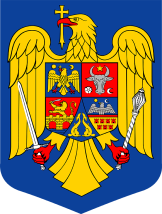 MINISTERUL AFACERILOR INTERNEINSTITUŢIA PREFECTULUI – JUDEŢUL GIURGIUS I T U A Ţ I  Aplăţilor efectuate în data de 13 DECEMBRIE 2022CAP. 51.01 Autorităţi Publice şi Acţiuni Externe        R O M Â N I AMINISTERUL AFACERILOR INTERNEINSTITUŢIA PREFECTULUI – JUDEŢUL GIURGIU                         S I T U A Ţ I  Aplăţilor efectuate în data de 20 DECEMBRIE 2022CAP. 51.01 Autorităţi Publice şi Acţiuni Externe        R O M Â N I AMINISTERUL AFACERILOR INTERNEINSTITUŢIA PREFECTULUI – JUDEŢUL GIURGIU                         S I T U A Ţ I  Aplăţilor efectuate în data de 22 DECEMBRIE 2022CAP. 51.01 Autorităţi Publice şi Acţiuni Externe        R O M Â N I AMINISTERUL AFACERILOR INTERNEINSTITUŢIA PREFECTULUI – JUDEŢUL GIURGIU                         S I T U A Ţ I  Aplăţilor efectuate în data de 27 DECEMBRIE 2022CAP. 51.01 Autorităţi Publice şi Acţiuni Externe        R O M Â N I AMINISTERUL AFACERILOR INTERNEINSTITUŢIA PREFECTULUI – JUDEŢUL GIURGIU                         S I T U A Ţ I  Aplăţilor efectuate în data de 28 DECEMBRIE 2022CAP. 51.01 Autorităţi Publice şi Acţiuni ExterneDenumire indicatorSuma plătităExplicaţiiCHELTUIELI DE PERSONAL205.667,00Salarii de bază11.944,00Sporuri pentru condiţii de muncăAlte sporuri22.439,00Alte drepturi salariale- CO, CM26.474,00Norme de hrană5.383,00Contributie asiguratorie pentru munca2.229,00Vouchere vacantaTotal cheltuieli de personal274.136,00BUNURI ŞI SERVICIITotal bunuri şi serviciiDESPAGUBIRI CIVILEDespagubiri civileDenumire indicatorSuma plătităExplicaţiiCHELTUIELI DE PERSONALTotal cheltuieli de personalBUNURI ŞI SERVICII4.621,80Furnituri de birou3.999,24Materiale pentru curăţenie12.500,23Încălzit, iluminat şifoţă motrică259,42Apă, canal şi salubritate1.034,52Carburant şilubrefianţi1.670,00Piese schimb2.182,62Poştă, telecomunicaţii, radio, tv, internet5.774,89Materiale şi prestări de servicii cu caracter funcţional13.389,35Alte bunuri şi servicii pentru întreţinereşifuncţionare3.037,11Reparatii curenteDeplasări, dataşări,transferări204,86Cărţi, publicaţiişi materiale documentare1.560,00Bunuri de natura obiectelor de inventar100,00Consultanţăşi expertizăPregătire profesională2.986,90Protectia munciiCheltuieli judiciare si extrajudiciareReclamă şi publicitate855,98Prime de asigurare non viaţă500,00Protocol si reprezentareAlte cheltuieli bunuri  şi serviciiTotal bunuri şi servicii54.676,92DESPAGUBIRI CIVILEDespagubiri civileACTIVE NEFINANCIAREDenumire indicatorSuma plătităExplicaţiiCHELTUIELI DE PERSONALTotal cheltuieli de personalBUNURI ŞI SERVICIIFurnituri de birouMateriale pentru curăţenieÎncălzit, iluminat şifoţă motrică42,02Apă, canal şi salubritate1111,17Carburant şilubrefianţiPiese schimbPoştă, telecomunicaţii, radio, tv, internetMateriale şi prestări de servicii cu caracter funcţionalAlte bunuri şi servicii pentru întreţinereşifuncţionareReparatii curenteDeplasări, dataşări,transferăriCărţi, publicaţiişi materiale documentare2.499,90Bunuri de natura obiectelor de inventarConsultanţăşi expertizăPregătire profesionalăProtectia munciiCheltuieli judiciare si extrajudiciareReclamă şi publicitatePrime de asigurare non viaţăProtocol si reprezentareAlte cheltuieli bunuri  şi serviciiTotal bunuri şi servicii3.653,09DESPAGUBIRI CIVILEDespagubiri civileDenumire indicatorSuma plătităExplicaţiiCHELTUIELI DE PERSONALTotal cheltuieli de personalBUNURI ŞI SERVICIIFurnituri de birouMateriale pentru curăţenieÎncălzit, iluminat şifoţă motricăApă, canal şi salubritateCarburant şilubrefianţi140,00Piese schimbPoştă, telecomunicaţii, radio, tv, internetMateriale şi prestări de servicii cu caracter funcţionalAlte bunuri şi servicii pentru întreţinereşifuncţionare1.356,90Reparatii curenteDeplasări, dataşări,transferăriCărţi, publicaţiişi materiale documentare786,00Bunuri de natura obiectelor de inventarConsultanţăşi expertizăPregătire profesionalăProtectia munciiCheltuieli judiciare si extrajudiciareReclamă şi publicitatePrime de asigurare non viaţăProtocol si reprezentareAlte cheltuieli bunuri  şi serviciiTotal bunuri şi servicii2.282,90DESPAGUBIRI CIVILEDespagubiri civileDenumire indicatorSuma plătităExplicaţiiCHELTUIELI DE PERSONALTotal cheltuieli de personalBUNURI ŞI SERVICIIFurnituri de birouMateriale pentru curăţenie6.767,13Încălzit, iluminat şifoţă motrică145,42Apă, canal şi salubritateCarburant şilubrefianţiPiese schimbPoştă, telecomunicaţii, radio, tv, internetMateriale şi prestări de servicii cu caracter funcţional5.499,80Alte bunuri şi servicii pentru întreţinereşifuncţionareReparatii curenteDeplasări, dataşări,transferăriCărţi, publicaţiişi materiale documentare25.219,75Bunuri de natura obiectelor de inventarConsultanţăşi expertizăPregătire profesionalăProtectia munciiCheltuieli judiciare si extrajudiciareReclamă şi publicitatePrime de asigurare non viaţă1.000,00Protocol si reprezentareAlte cheltuieli bunuri  şi serviciiTotal bunuri şi servicii38.632,10DESPAGUBIRI CIVILE500,00Despagubiri civile